Задание «Найди одинаковые детали»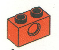 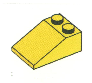 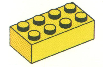 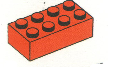 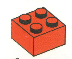 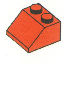 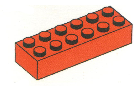 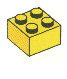 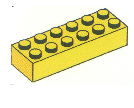 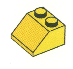 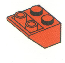 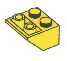 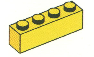 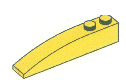 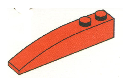 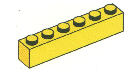 